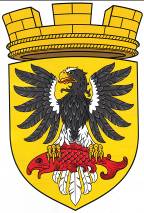 МУНИЦИПАЛЬНОЕ ОБРАЗОВАНИЕ«ЕЛИЗОВСКОЕ ГОРОДСКОЕ ПОСЕЛЕНИЕ»Собрание депутатов Елизовского городского поселенияВТОРОЙ СОЗЫВ,  ВОСЕМНАДЦАТАЯ СЕССИЯРЕШЕНИЕ № 417г. Елизово            				           		                       19 февраля  2013 годаРассмотрев проект муниципального нормативного правового акта «Положение «О порядке создания, реорганизации и ликвидации муниципальных унитарных предприятий в Елизовском городском поселении», внесенный Главой администрации Елизовского городского поселения, руководствуясь Гражданским кодексом Российской Федерации, Федеральным законом от 06.10.2003 №131-ФЗ «Об общих принципах организации местного самоуправления в Российской Федерации», от 14.11.2002 N 161-ФЗ «О государственных и муниципальных унитарных предприятиях», Положением «О порядке владения, пользования и распоряжения муниципальной собственностью в Елизовском городском поселении»,Собрание депутатов Елизовского городского поселенияРЕШИЛО:Принять муниципальный нормативный правовой акт «Положение «О порядке создания, реорганизации и ликвидации муниципальных унитарных предприятий в Елизовском городском поселении».Направить муниципальный нормативно правовой акт «Положение «О порядке создания, реорганизации и ликвидации муниципальных унитарных предприятий в Елизовском городском поселении» Главе Елизовского городского поселения для подписания и опубликования (обнародования).Глава Елизовского городского поселения - председатель Собрания депутатовЕлизовского городского поселения                                        А.А. ШергальдинМуниципальный нормативный правовой актПОЛОЖЕНИЕ«О порядке создания, реорганизации и ликвидациимуниципальных унитарных предприятий в Елизовском городском поселении»Принято Решением Собрания депутатов Елизовского городского поселения№417 от 19 февраля 2013 годаНастоящее Положение разработано в соответствии с Гражданским кодексом Российской Федерации, Федеральным законом от 06.10.2003 N 131-ФЗ «Об общих принципах организации местного самоуправления в Российской Федерации», Федеральным законом от 14.11.2002 N 161-ФЗ «О государственных и муниципальных унитарных предприятиях».1. Общие положения1.1. Положение устанавливает единый в Елизовском городском поселении порядок создания, реорганизации и ликвидации муниципальных унитарных предприятий, основанных на праве хозяйственного ведения и на праве оперативного управления.1.2. Муниципальным унитарным предприятием (далее - Предприятие) признается коммерческая организация, не наделенная правом собственности на имущество, закрепленное за ней собственником. Имущество Предприятия принадлежит на праве собственности муниципальному образованию.От имени Елизовского городского поселения права собственника имущества Предприятия осуществляет Отдел имущественных отношений администрации Елизовского городского поселения (далее – Отдел).Отраслевой орган администрации Елизовского городского поселения - Управление, входящее в структуру администрации Елизовского городского поселения, организующее и обеспечивающее исполнение отдельных её полномочий, по решению вопросов местного значения в определенной сфере деятельности1.3. В Елизовском городском поселении могут создаваться и действовать следующие виды унитарных предприятий:- унитарное предприятие, основанное на праве хозяйственного ведения - муниципальное унитарное предприятие;- унитарное предприятие, основанное на праве оперативного управления - муниципальное казенное предприятие.1.4. Муниципальное унитарное предприятие может быть создано в случае:- необходимости использования имущества, приватизация которого запрещена;- необходимости осуществления деятельности в целях решения социальных задач.1.5. Муниципальное казенное предприятие может быть создано в случае:- если преобладающая или значительная часть производимой продукции, выполняемых работ, оказываемых услуг предназначена для нужд Елизовского городского поселения;- необходимости использования имущества, приватизация которого запрещена;- необходимости осуществления деятельности по производству товаров, выполнению работ, оказанию услуг, реализуемых по установленным государством ценам в целях решения социальных задач;- необходимости осуществления отдельных дотируемых видов деятельности и ведения убыточных производств;- необходимости осуществления деятельности, предусмотренной федеральными законами исключительно для казенных предприятий.1.6. Унитарное предприятие не вправе создавать в качестве юридического лица другое унитарное предприятие путем передачи ему части своего имущества (дочернее предприятие).Унитарные предприятия могут быть участниками (членами) коммерческих организаций, а также некоммерческих организаций, в которых в соответствии с федеральным законом допускается участие юридических лиц.Унитарные предприятия не вправе выступать учредителями (участниками) кредитных организаций. Решение об участии унитарного предприятия в коммерческой или некоммерческой организации может быть принято только с согласия собственника имущества унитарного предприятия.Унитарное предприятие может от своего имени приобретать и осуществлять имущественные и личные неимущественные права, нести обязанности, быть истцом и ответчиком в суде.Унитарное предприятие должно иметь самостоятельный баланс, круглую печать, содержащую его полное фирменное наименование на русском языке и указание на место нахождения унитарного предприятия. Унитарное предприятие вправе иметь штампы и бланки со своим фирменным наименованием, собственную эмблему, а также зарегистрированный в установленном порядке товарный знак и другие средства индивидуализации.1.7. Елизовское городское поселение не несет ответственности по обязательствам муниципального предприятия, за исключением случаев, если несостоятельность (банкротство) такого предприятия вызвана собственником его имущества. В указанных случаях на собственника при недостаточности имущества муниципального предприятия может быть возложена субсидиарная ответственность по его обязательствам.Предприятие отвечает по своим обязательствам всем принадлежащим ему имуществом.1.8. Собственник имущества казенного предприятия несет субсидиарную ответственность по обязательствам такого Предприятия при недостаточности его имущества.1.9. Унитарное предприятие не несет ответственности по обязательствам собственника его имущества.2. Создание муниципальных унитарных предприятий2.1. Елизовское городское поселение может создавать Предприятия, необходимые для осуществления полномочий по решению вопросов местного значения и иных целей, не противоречащих действующему законодательству.Учредителем муниципального унитарного предприятия выступает Отдел имущественных отношений администрации Елизовского городского поселения.	2.2. Комиссия по вопросам деятельности унитарных предприятий (далее - Комиссия) является постоянно действующим органом и образовывается в целях защиты муниципальных интересов в вопросах целесообразности и экономической эффективности создания, реорганизации и ликвидации унитарных предприятий.	2.3. Состав Комиссии формируется из представителей отраслевого органа администрации поселения, заинтересованного в создании, реорганизации, ликвидации унитарного предприятия, Управления территориального развития и тарифного регулирования администрации Елизовского городского поселения (далее - Управление территориального развития), Управление финансов Администрации Елизовского городского поселения (далее - Управление финансов), Отдела имущественных отношений администрации Елизовского городского поселения (далее Отдел имущественных отношений), Собрания депутатов Елизовского городского поселения.	Состав комиссии утверждается решением Собрания депутатов Елизовского городского поселения по представлению Главы Елизовского городского поселения.	2.4. Председателем Комиссии является Руководитель Управления территориального развития.	2.5. Количественный состав комиссии должен быть четным и иметь равное число представителей администрации Елизовского городского поселения и Собрания депутатов Елизовского городского поселения.	2.6. Заседание Комиссии является правомочным, если на нем присутствует не менее двух третей списочного состава членов Комиссии. Решения Комиссии принимаются простым большинством голосов.	2.7. Управление территориального развития готовит финансово-экономическое обоснование создания, реорганизации и ликвидации унитарного предприятия и представляют его на рассмотрение Комиссии.2.8. Решение о создании Предприятия принимается Собранием депутатов Елизовского городского поселения по представлению Главы администрации Елизовского городского поселения. 2.9. Проект Решения Собрания депутатов Елизовского городского поселения о создании Предприятия должен содержать:- решение о создании Предприятия с указанием целей и предмета деятельности Предприятия;- полное и сокращенное фирменное наименование Предприятия;- размер и источник формирования уставного фонда Предприятия;- порядок определения состава имущества, закрепляемого за Предприятием, либо ссылку на перечень закрепляемых объектов;- решение об утверждении устава Предприятия;- поручения должностным лицам о совершении действий, необходимых для государственной регистрации Предприятия;- источник бюджетных средств для формирования уставного фонда Предприятия (если уставный фонд формируется за счет средств бюджета) и расходов, связанных с его созданием и государственной регистрацией.К проекту Решения Собрания депутатов Елизовского городского поселения о создании Предприятия прилагаются:- проект устава Предприятия;- перечень имущества (движимого и недвижимого), закрепляемого за Предприятием.2.10. Уставный фонд Предприятия формируется в денежном выражении, а расходы, связанные с созданием Предприятия и его государственной регистрацией, финансируются за счет средств бюджета Елизовского городского поселения. Размер уставного фонда Предприятия должен составлять не менее чем одну тысячу минимальных размеров оплаты труда, установленных федеральным законом на дату государственной регистрации муниципального предприятия. В случае формирования уставного фонда Предприятия в имущественном выражении передача имущества осуществляется в установленном порядке. Закрепление имущества (движимого и недвижимого) (далее - Имущество) за Предприятием на праве хозяйственного ведения осуществляется на основании Решения Собрания депутатов Елизовского городского поселения.2.11. Имущество Предприятия формируется за счет:- Имущества, закрепленного за Предприятием на праве хозяйственного ведения собственником этого Имущества;- доходов Предприятия от его деятельности;- иных не противоречащих законодательству источников.Предприятие не вправе продавать принадлежащее ему недвижимое имущество, сдавать его в аренду, отдавать в залог или иным способом распоряжаться таким Имуществом без согласия собственника Имущества. Предприятие не вправе без согласия учредителя совершать сделки, связанные с предоставлением займов, поручительств, получением банковских гарантий, с иными обременениями, уступкой прав требований, переводом долга, а также заключать договоры простого товарищества.2.12. Стоимость Имущества, закрепляемого за Предприятием на праве хозяйственного ведения или на праве оперативного управления, определяется в соответствии с законодательством об оценочной деятельности.2.13. Размер части прибыли Предприятия от использования Имущества, порядок ее перечисления и сроки ее перечисления устанавливаются Решением Собрания депутатов Елизовского городского поселения.2.14. Руководитель Предприятия (директор) является единоличным исполнительным органом Предприятия. Руководитель назначается Отделом по согласованию с Главой администрации Елизовского городского поселения. Руководитель Предприятия не вправе быть учредителем (участником) юридического лица, занимать должности и заниматься другой оплачиваемой деятельностью в государственных органах, органах местного самоуправления, коммерческих и некоммерческих организациях, кроме преподавательской, научной и иной творческой деятельности, заниматься предпринимательской деятельностью, быть единоличным исполнительным органом или членом коллегиального исполнительного органа коммерческой организации, за исключением случаев, если участие в органах коммерческой организации входит в должностные обязанности данного руководителя, а также принимать участие в забастовках.2.15. Устав муниципального унитарного предприятия должен содержать:- полное и сокращенное фирменное наименование унитарного предприятия;- указание на место нахождения унитарного предприятия;- цели, предмет, виды деятельности унитарного предприятия;- сведения об органе или органах, осуществляющих полномочия собственника Имущества унитарного предприятия;- наименование органа унитарного предприятия (руководитель, директор, генеральный директор);- сведения о размере уставного фонда, о порядке и об источниках его формирования, а также о направлениях использования прибыли;- порядок назначения на должность руководителя унитарного предприятия, а также порядок заключения с ним, изменения и прекращения трудового договора в соответствии с трудовым законодательством и иными содержащими нормы трудового права нормативными правовыми актами;- перечень фондов, создаваемых унитарным предприятием, размеры, порядок формирования и использования этих фондов;- иные предусмотренные федеральным законодательством сведения.2.16. Устав муниципального казенного предприятия кроме сведений, указанных в пункте 2.15. настоящего Положения, должен содержать сведения о порядке распределения и использования доходов казенного предприятия.2.17. Предприятие считается созданным как юридическое лицо со дня внесения соответствующей записи в Единый государственный реестр юридических лиц.3. Управление муниципальным предприятием	3.1. Собрание депутатов Елизовского городского поселения осуществляет полномочия в сфере нормативного правового регулирования создания, реорганизации и ликвидации унитарных предприятий в пределах компетенции, определяемой в соответствии с Уставом Елизовского городского поселения, Положением «О порядке владения, пользования и распоряжения муниципальной собственностью в Елизовском городском поселении» и настоящим Положением.	3.2. С целью осуществления контроля за созданием, реорганизацией, ликвидацией и деятельностью унитарных предприятий Собрание депутатов Елизовского городского поселения:- принимает решение о создании реорганизации или ликвидации унитарного предприятия в порядке, установленном законодательством и настоящим Положением;- утверждает устав унитарного предприятия, вносит в него изменения, в том числе утверждает устав унитарного предприятия в новой редакции;- формирует уставный фонд унитарного предприятия;- поручает Отделу имущественных отношений закрепить имущество на праве хозяйственного ведения или оперативного управления;- дает согласие на распоряжение недвижимым имуществом, а в случаях, установленных федеральными законами, иными нормативными правовыми актами или уставом Предприятия, на совершение иных сделок;- дает согласие на создание филиалов и открытие представительств унитарного предприятия;- дает согласие на участие унитарного предприятия в иных юридических лицах, а также согласие на участие унитарного предприятия в ассоциациях и других объединениях коммерческих организаций.- изымает у казенных предприятий излишнее, неиспользуемое или используемое не по назначению Имущество.- определяет порядок составления, утверждения и установления показателей планов (программы) финансово-хозяйственной деятельности Предприятий- в случае, предусмотренном законодательством Российской Федерации о концессионных соглашениях, принимает решение об осуществлении Предприятием отдельных полномочий Концедента-	 согласовывает осуществление заимствований Предприятиями.3.3. Глава администрации Елизовского городского поселения, при создании, реорганизации и ликвидации унитарных предприятий, осуществляет полномочия в пределах компетенции, определяемой в соответствии Уставом Елизовского городского поселения, Положением «О порядке владения, пользования и распоряжения муниципальной собственностью в Елизовском городском поселении» и настоящим Положением.3.4. При осуществлении своих полномочий Глава Елизовского городского поселения:- определяет цели, предмет, виды деятельности унитарного предприятия;- назначает ликвидационную комиссию и утверждает ликвидационные балансы унитарного предприятия;- запрашивает информацию о финансово-экономической деятельности унитарного предприятия;- на основании представления комиссии по вопросам деятельности унитарных предприятий, представляет на рассмотрение Собрания депутатов Елизовского городского поселения, предложение о создании, реорганизации и ликвидации унитарных предприятий;- принимает решение о проведении аудиторских проверок Предприятий, определяет аудитора и размер оплаты его услуг;- устанавливает порядок и сроки отчета руководителей Предприятий о деятельности Предприятия;- осуществляет разработку предложений по регулированию цен и тарифов на товары и услуги, производимые и оказываемые Предприятиями.	3.5. Отдел имущественных отношений, при создании, реорганизации и ликвидации унитарных предприятий, осуществляет полномочия в пределах компетенции, определяемой в соответствии с Уставом Елизовского городского поселения, Положением «О порядке владения, пользования и распоряжения муниципальной собственностью в Елизовском городском поселении», Положением «Об Отделе имущественных отношений администрации Елизовского городского поселения» и настоящим Положением.	3.6. При осуществлении своих полномочий Отдел имущественных отношений: 	- по согласованию с Главой администрации Елизовского городского поселения и Отраслевым органом администрации назначает на должность руководителей муниципальных предприятий, а также заключает с ними, изменяет и прекращает трудовые договоры. 	- выступает от имени унитарного предприятия как работодатель в отношениях с руководителем унитарного предприятия;	- осуществляет контроль за использованием по назначению и сохранностью принадлежащего унитарному предприятию имущества;- выполняет иные функции, предусмотренные законодательством Российской Федерации и нормативными правовыми актами Елизовского городского поселения- согласовывает прием на работу главного бухгалтера Предприятия, а также заключение с ним, изменение и прекращение трудового договора.	3.7. Отраслевой орган администрации Елизовского городского поселения, заинтересованный в создании, реорганизации и ликвидации унитарных предприятий, осуществляет полномочия в пределах компетенции, определяемой в соответствии с Уставом Елизовского городского поселения, Положением «О порядке владения, пользования и распоряжения муниципальной собственностью в Елизовском городском поселении», и настоящим Положением.	3.8. При осуществлении своих полномочий отраслевой орган Отраслевой орган администрации Елизовского городского поселения:- представляет в Отдел имущественных отношений кандидатуру для назначения на должность руководителя унитарного предприятия;- согласовывает прием на работу главного бухгалтера унитарного предприятия, заключение, изменение и прекращение с ним трудового договора;-	принимает решения о проведении аудиторских проверок, утверждает аудитора и определяет размер оплаты его услуг;-	принимает решения о проведении внеплановых проверок Контрольно-ревизионным управлением с направлением Главе администрации Елизовского городского поселения представления и заключения Контрольно-ревизионного управления о деятельности унитарного предприятия.3.9. Руководитель Предприятия: (директор) является единоличным исполнительным органом унитарного предприятия.3.10. Руководитель Предприятия назначается и увольняется приказом Отдела имущественных отношений в соответствии с требованиями трудового законодательства Российской Федерации, нормативными правовыми актами Елизовского городского поселения3.11. Руководитель Предприятия действует от имени Предприятия без доверенности, в том числе представляет его интересы, совершает в установленном порядке сделки от имени Предприятия, осуществляет прием на работу работников Предприятия, заключает с ними, изменяет и прекращает трудовые договоры, издает приказы, выдает доверенности в порядке, установленном законодательством.3.12. Руководитель Предприятия утверждает структуру и штаты Предприятия.3.13. Руководитель Предприятия организует выполнение решений собственника имущества Предприятия.3.14. Руководитель Предприятия отчитывается о деятельности Предприятия в порядке и в сроки, которые определяются собственником имущества Предприятия.3.15. Руководитель Предприятия несет в установленном законом порядке ответственность за убытки, причиненные Предприятию его виновными действиями (бездействием), в том числе в случае утраты Имущества Предприятия. Если муниципальное унитарное предприятие не исполняет или не надлежащим образом исполняет поставленные цели и задачи, а также систематически (более двух отчетных периодов (двух лет) имеет отрицательный финансовый результат, его руководитель подлежит досрочной аттестации на предмет соответствия занимаемой должности.3.16. Условия труда руководителя Предприятия определяются трудовым договором в соответствии с законодательством Российской Федерации.3.17. Ведение трудовых книжек и личных дел руководителей Предприятий, а также их хранение осуществляет кадровая служба Администрации.4. Реорганизация муниципальных унитарных предприятий4.1. Реорганизация Предприятия может быть осуществлена в форме слияния, присоединения, разделения, выделения, преобразования в соответствии с действующим законодательством и настоящим Положением.Предприятия могут быть реорганизованы в форме слияния или присоединения, если их Имущество принадлежит одному и тому же собственнику.Муниципальное унитарное предприятие может быть преобразовано по решению Собрания депутатов Елизовского городского поселения. Преобразование унитарного предприятия в организации иной организационно-правовой формы осуществляется в соответствии с законодательством о приватизации.4.2. Решение о реорганизации Предприятия принимается Собранием депутатов Елизовского городского поселения и оформляется соответствующим решением.4.3. Реорганизация Предприятия может быть осуществлена в форме:- слияния двух или нескольких Предприятий;- присоединения к Предприятию одного или нескольких Предприятий;- разделения Предприятия на два или несколько Предприятий;- выделения из Предприятия одного или нескольких Предприятий;- преобразования Предприятия в юридическое лицо иной организационно-правовой формы.4.4. Предприятие не позднее тридцати дней со дня принятия Собранием депутатов Елизовского городского поселения решения о реорганизации обязано уведомить в письменной форме об этом всех известных ему кредиторов Предприятия, а также поместить в органах печати, в которых публикуются данные о государственной регистрации юридических лиц, сообщение о таком решении.4.5. Предприятие считается реорганизованным, за исключением случаев реорганизации в форме присоединения, с момента государственной регистрации вновь возникших юридических лиц.При реорганизации Предприятия в форме присоединения к нему другого Предприятия первое из них считается реорганизованным с момента внесения в Единый государственный реестр юридических лиц записи о прекращении присоединенного Предприятия.5. Ликвидация муниципальных предприятий5.1. Предприятие может быть ликвидировано в следующих случаях:- по решению Собрания депутатов Елизовского городского поселения;- по решению суда в случае допущенных при его создании грубых нарушений закона, если эти нарушения носят неустранимый характер, либо осуществления деятельности без надлежащего разрешения (лицензии), либо деятельности, запрещенной законом, либо с иными неоднократными или грубыми нарушениями закона или иных правовых актов, а также в иных случаях, предусмотренных действующим законодательством;- муниципальное унитарное предприятие систематически (более трех отчетных периодов (трех лет) имеющее отрицательный финансовый результат, подлежит реорганизации или ликвидации в соответствии с действующим законодательством и настоящим Положением.5.2. Решение о ликвидации Предприятия в течение трех рабочих дней направляется в уполномоченный государственный орган для внесения в Единый государственный реестр юридических лиц сведений о том, что унитарное предприятие находится в процессе ликвидации.5.3. Ликвидация Предприятия влечет за собой прекращение его деятельности без перехода прав и обязанностей в порядке правопреемства к другим лицам.5.4. В случае принятия решения о ликвидации Предприятия Глава администрации Елизовского городского поселения назначает ликвидационную комиссию, устанавливает порядок и сроки ликвидации Предприятия в соответствии с действующим законодательством. 5.5. Составленный, ликвидационной комиссией промежуточный ликвидационный баланс утверждается постановлением Главы администрации Елизовского городского поселения.5.6. После завершения расчетов с кредиторами ликвидационная комиссия составляет ликвидационный баланс, который утверждается постановлением Главы администрации Елизовского городского поселения.5.7. Оставшееся после удовлетворения требований кредиторов имущество Предприятия передается в казну Елизовского городского поселения.5.8. В случае если при проведении ликвидации Предприятия установлена его неспособность удовлетворить требования кредиторов в полном объеме, руководитель такого Предприятия или ликвидационная комиссия должны обратиться в Арбитражный суд Камчатского края с заявлением о признании Предприятия банкротом.5.9. Ликвидация Предприятия считается завершенной, а юридическое лицо прекратившим свое существование после внесения соответствующей записи в Единый государственный реестр юридических лиц.6. Порядок осуществления контроля за деятельностью унитарного предприятия	6.1. Контроль за деятельностью унитарного предприятия осуществляется Главой администрации Елизовского городского поселения, Отделом имущественных отношений и соответствующим отраслевым органом администрации поселения.	6.2. Унитарное предприятие ежегодно предоставляет в Отдел имущественных отношений отчет о поступлении и выбытии имущества находящегося в хозяйственном ведении или в оперативном управлении.	6.3. Унитарное предприятие представляет отраслевому органу администрации поселения ежеквартальный и годовой отчеты о результатах своей деятельности за истекший период.	6.4. На основе представленных данных, а также данных, полученных в результате проверок, Управление территориального развития и тарифного регулирования администрации Елизовского городского поселения совместно с соответствующим отраслевым органом администрации поселения осуществляет оперативный анализ финансово-хозяйственной деятельности.	Итоги финансово-хозяйственной деятельности унитарного предприятия рассматриваются и утверждаются на годовом заседании балансовой комиссии. 7. Планирование финансово-хозяйственной деятельности унитарного предприятия	7.1. Руководитель унитарного предприятия представляет ежегодно до первого июля текущего года в Управление территориального развития и соответствующий отраслевой орган администрации поселения программу финансово-хозяйственной деятельности унитарного предприятия (далее - Программа) на следующий год, представляющую комплекс мероприятий, связанных между собой по срокам и источникам финансирования.	7.2. Мероприятия Программы должны отражать основные направления деятельности в планируемом периоде по достижению целей, определенных уставом унитарного предприятия.	7.3. Вместе с проектом Программы представляется технико-экономическое обоснование планируемых мероприятий, затрат на их реализацию, а также ожидаемого эффекта от их выполнения.	7.4. Соответствующий отраслевой орган администрации поселения до первого сентября текущего года вносит свои поправки в проект Программы и направляет его для утверждения в Управление территориального развития.	7.5. Управление территориального развития до первого октября текущего года направляет утвержденные Программы для сведения в Собрание депутатов Елизовского городского поселения.8. Заключительные  положения          Признать утратившим силу со дня вступления с силу настоящего муниципального нормативного правового акта Положение «О порядке создания, реорганизации и ликвидации муниципальных унитарных предприятий в Елизовском городском поселении»,  принятое Решением Собрания депутатов Елизовского городского поселения от 27.12.2006 года №96.Глава Елизовского городского поселения                              А.А. Шергальдин№88-НПА       « 22 »   февраля  2013 года О принятии муниципального нормативного правового акта Положение «О порядке создания, реорганизации и ликвидации муниципальных унитарных предприятий в Елизовском городском поселении»